   ประกาศองค์การบริหารส่วนตำบลแม่คำมี
    เรื่อง  ประกาศใช้คู่มือสำหรับประชาชนตามพระราชบัญญัติการอำนวยความสะดวก                                    ในการพิจารณาอนุญาตของทางราชการ พ.ศ. 2558
***********************อาศัยอำนาจตามความในมาตรา 7 แห่งพระราชบัญญัติการอำนวยความสะดวกในการพิจารณาอนุญาตของทางราชการ พ.ศ.2558 ได้	กำหนดให้ “ในกรณีที่มีกฎหมายกำหนดให้การกระทำใดจะต้องได้รับอนุญาตจะต้องจัดทำคู่มือสำหรับประชาชน...” โดยมีเป้าหมายเพื่ออำนวยความสะดวกแก่ประชาชน ลดต้นทุนของประชาชนและเพิ่มประสิทธิภาพในการให้บริการของภาครัฐ  สร้างให้เกิดความโปร่งใสในการปฏิบัติราชการลดการใช้ดุลยพินิจของเจ้าหน้าที่ เปิดเผยขั้นตอน ระยะเวลาให้ประชาชนทราบ ดังนั้น องค์การบริหารส่วนตำบลแม่คำมี  ในฐานะหน่วยงานของรัฐซึ่งมีหน้าที่ต้องปฏิบัติตามพระราชบัญญัติการอำนวยความสะดวกในการพิจารณาอนุญาตของทางราชการ พ.ศ.2558  และเพื่อความสะดวกของประชาชนในการมาติดต่อขอรับบริการ จึงได้ดำเนินการจัดทำคู่มือสำหรับประชาชนขึ้น   เพื่อเผยแพร่ให้ประชาชนได้รับทราบหลักเกณฑ์ วิธีการ และเงื่อนไข (ถ้ามี) ในการยื่นคำขอขั้นตอนและระยะเวลาในการพิจารณาอนุญาตและรายการเอกสารหรือหลักฐานที่ผู้ขออนุญาตจะยื่นมาพร้อมกับคำขอในการมาติดต่อขอรับบริการ  โดยองค์การบริหารส่วนตำบลแม่คำมี  ได้ดำเนินการปิดประกาศคู่มือสำหรับประชาชน ณ ป้ายประชาสัมพันธ์ขององค์การบริหารส่วนตำบลแม่คำมี และทางเว็บไซต์ www.maekamme.go.thจึงขอประกาศมาให้ทราบโดยทั่วกัน              			    	 ประกาศ  ณ  วันที่  21  เดือน  กรกฎาคม   พ.ศ.  2558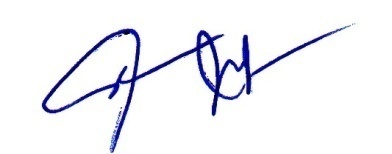                                                	            	    ( นายไพศาล  ชมภูมิ่ง )
                               	       		    	      นายกองค์การบริหารส่วนตำบลแม่คำมีคู่มือสำหรับประชาชน: การขอหนังสือรับรองการแจ้งจัดตั้งสถานที่จำหน่ายอาหารและสถานที่สะสมอาหารพื้นที่ไม่เกิน 200 ตารางเมตรหน่วยงานที่รับผิดชอบ:องค์การบริหารส่วนตำบลแม่คำมี อำเภอหนองม่วงไข่ จังหวัดแพร่กระทรวง:กระทรวงสาธารณสุขชื่อกระบวนงาน:การขอหนังสือรับรองการแจ้งจัดตั้งสถานที่จำหน่ายอาหารและสถานที่สะสมอาหารพื้นที่ไม่เกิน 200 ตารางเมตรหน่วยงานเจ้าของกระบวนงาน:องค์การบริหารส่วนตำบลแม่คำมีอำเภอหนองม่วงไข่จังหวัดแพร่ประเภทของงานบริการ:กระบวนงานบริการที่ให้บริการในส่วนภูมิภาคและส่วนท้องถิ่น (กระบวนงานบริการที่เบ็ดเสร็จในหน่วยเดียว)	หมวดหมู่ของงานบริการ:รับแจ้ง	กฎหมายที่ให้อำนาจการอนุญาต หรือที่เกี่ยวข้อง:ระดับผลกระทบ: บริการทั่วไป	พื้นที่ให้บริการ: ท้องถิ่น	กฎหมายข้อบังคับ/ข้อตกลงที่กำหนดระยะเวลา พระราชบัญญัติการสาธารณสุขพ.ศ. 2535	ระยะเวลาที่กำหนดตามกฎหมาย / ข้อกำหนด ฯลฯ	30วันข้อมูลสถิติ	จำนวนเฉลี่ยต่อเดือน0		จำนวนคำขอที่มากที่สุด 0		จำนวนคำขอที่น้อยที่สุด 0	ชื่ออ้างอิงของคู่มือประชาชน การขอหนังสือรับรองการแจ้งจัดตั้งสถานที่จำหน่ายอาหารและสถานที่สะสมอาหารพื้นที่ไม่เกิน 200 ตารางเมตร	ช่องทางการให้บริการ	หลักเกณฑ์ วิธีการ เงื่อนไข(ถ้ามี) ในการยื่นคำขอ และในการพิจารณาอนุญาต1. หลักเกณฑ์วิธีการ
ผู้ใดประสงค์ขอจัดตั้งสถานที่จำหน่ายอาหารหรือสถานที่สะสมอาหารในอาคารหรือพื้นที่ใดซึ่งมีพื้นที่ไม่เกิน 200 ตารางเมตรและมิใช่เป็นการขายของในตลาดต้องแจ้งต่อเจ้าพนักงานท้องถิ่นเพื่อขอรับหนังสือรับรองการแจ้งทั้งนี้ผู้ขอรับหนังสือรับรองการแจ้งสามารถดำเนินกิจการได้ทันทีหลังจากยื่นคำขอโดยยื่นคำขอตามแบบฟอร์มที่กฎหมายกำหนดพร้อมทั้งเอกสารประกอบการแจ้งตามข้อกำหนดของท้องถิ่นณกลุ่ม/กอง/ฝ่ายที่รับผิดชอบ (ระบุ)
  2. เงื่อนไขในการยื่นคำขอ (ตามที่ระบุไว้ในข้อกำหนดของท้องถิ่น)
   (1) ผู้ประกอบการต้องยื่นเอกสารที่ถูกต้องและครบถ้วน
    (2) ......ระบุเพิ่มเติมตามหลักเกณฑ์วิธีการและเงื่อนไขการขอและการออกใบอนุญาตและตามแบบที่ราชการส่วนท้องถิ่นกำหนดไว้ในข้อกำหนดของท้องถิ่น....
 หมายเหตุ: ขั้นตอนการดำเนินงานตามคู่มือจะเริ่มนับระยะเวลาตั้งแต่เจ้าหน้าที่ได้รับเอกสารครบถ้วนตามที่ระบุไว้ในคู่มือประชาชนเรียบร้อยแล้วและแจ้งผลการพิจารณาภายใน 7 วันนับแต่วันพิจารณาแล้วเสร็จ
ขั้นตอน ระยะเวลา และส่วนงานที่รับผิดชอบระยะเวลาดำเนินการรวม 3 วันงานบริการนี้ผ่านการดำเนินการลดขั้นตอน และระยะเวลาปฏิบัติราชการมาแล้ว	ยังไม่ผ่านการดำเนินการลดขั้นตอนรายการเอกสารหลักฐานประกอบการยื่นคำขอ15.1) เอกสารยืนยันตัวตนที่ออกโดยหน่วยงานภาครัฐ15.2) เอกสารอื่น ๆ สำหรับยื่นเพิ่มเติมค่าธรรมเนียมช่องทางการร้องเรียนตัวอย่างแบบฟอร์ม ตัวอย่าง และคู่มือการกรอก หมายเหตุ-1)พ.ร.บ. การสาธารณสุขพ.ศ. 2535 และที่แก้ไขเพิ่มเติมพ.ศ. 25501)สถานที่ให้บริการองค์การบริหารส่วนตำบลแม่คำมีอำเภอหนองม่วงไข่จังหวัดแพร่/ติดต่อด้วยตนเองณหน่วยงานระยะเวลาเปิดให้บริการ เปิดให้บริการวันจันทร์ถึงวันศุกร์ (ยกเว้นวันหยุดที่ทางราชการกำหนด) ตั้งแต่เวลา 08:30 - 16:30 น.หมายเหตุ (1. อปท. สามารถเปลี่ยนแปลงข้อมูลได้ตามหน้าที่รับผิดชอบ
2. ระยะเวลาระบุตามวันเวลาที่ท้องถิ่นเปิดให้บริการ)ที่ประเภทขั้นตอนรายละเอียดของขั้นตอนการบริการระยะเวลาให้บริการส่วนงาน / หน่วยงานที่รับผิดชอบ หมายเหตุ1)การตรวจสอบเอกสารผู้ขอรับหนังสือรับรองการแจ้งยื่นคำขอแจ้งจัดตั้งสถานที่จำหน่ายอาหารและสถานที่สะสมอาหารพื้นที่ไม่เกิน 200 ตารางเมตรพร้อมหลักฐานที่ท้องถิ่นกำหนด15 นาที-(1. ระยะให้บริการส่วนงาน/หน่วยงานที่รับผิดชอบให้ระบุไปตามบริบทของท้องถิ่น)2)การตรวจสอบเอกสารเจ้าหน้าที่ออกใบรับแจ้ง30 นาที-(1. ระยะเวลาให้บริการส่วนงาน/หน่วยงานที่รับผิดชอบให้ระบุไปตามบริบทของท้องถิ่น
2. กฎหมายกำหนดต้องออกใบรับแจ้งภายในวันที่ได้รับแจ้ง)3)การตรวจสอบเอกสารเจ้าหน้าที่ตรวจสอบเอกสาร
กรณีการแจ้งไม่ถูกต้อง/ครบถ้วนเจ้าหน้าที่แจ้งต่อผู้ยื่นคำขอแจ้งแก้ไข/เพิ่มเติมเพื่อดำเนินการหากไม่สามารถดำเนินการได้ในขณะนั้นให้จัดทำบันทึกความบกพร่องและรายการเอกสารหรือหลักฐานยื่นเพิ่มเติมภายใน 7 วันนับแต่วันที่ได้รับแจ้งโดยให้เจ้าหน้าที่และผู้ยื่นคำขอลงนามไว้ในบันทึกนั้นด้วย
1 ชั่วโมง-(1. ระยะเวลาให้บริการส่วนงาน/หน่วยงานที่รับผิดชอบให้ระบุไปตามบริบทของท้องถิ่น
2. หากผู้แจ้งไม่แก้ไขหรือไม่ส่งเอกสารเพิ่มเติมภายใน 7 วันทำการนับแต่วันที่ได้รับการแจ้งที่กำหนดในแบบบันทึกความบกพร่องให้เจ้าพนักงานท้องถิ่นมีอำนาจสั่งให้การแจ้งของผู้แจ้งเป็นอันสิ้นสุด)4)-ออกหนังสือรับรองการแจ้ง/การแจ้งเป็นอันสิ้นสุด
     1. กรณีออกหนังสือรับรองการแจ้ง
มีหนังสือแจ้งให้ผู้แจ้งทราบเพื่อมารับหนังสือรับรองการแจ้ง
     2. กรณีการแจ้งเป็นอันสิ้นสุด
แจ้งคำสั่งให้การแจ้งเป็นอันสิ้นสุดแก่ผู้แจ้งทราบพร้อมแจ้งสิทธิการอุทธรณ์
5 วัน-(1. ระยะเวลาให้บริการส่วนงาน/หน่วยงานที่รับผิดชอบให้ระบุไปตามบริบทของท้องถิ่น)5)-ชำระค่าธรรมเนียม (กรณีมีคำสั่งออกหนังสือรับรอง
การแจ้ง)
แจ้งให้ผู้ยื่นคำขอแจ้งมาชำระค่าธรรมเนียมตามอัตราและระยะเวลาที่ท้องถิ่นกำหนด (สถานที่จำหน่ายอาหารและสถานที่สะสมอาหารพื้นที่ไม่เกิน 200 ตารางเมตร) 
1 วัน-(1. ระยะเวลาให้บริการส่วนงาน/หน่วยงานที่รับผิดชอบให้ระบุไปตามบริบทของท้องถิ่น
2. กรณีไม่ชำระตามระยะเวลาที่กำหนดจะต้องเสียค่าปรับเพิ่มขึ้นอีกร้อยละ 20 ของจำนวนเงินที่ค้างชำระ)ที่รายการเอกสารยืนยันตัวตนหน่วยงานภาครัฐผู้ออกเอกสารจำนวนเอกสาร
ฉบับจริงจำนวนเอกสาร
สำเนาหน่วยนับเอกสาร หมายเหตุ1)บัตรประจำตัวประชาชน-01ฉบับ-2)สำเนาทะเบียนบ้าน-01ฉบับ-3)หนังสือรับรองนิติบุคคล-11ฉบับ(เอกสารและหลักฐานอื่นๆตามที่ราชการส่วนท้องถิ่นประกาศกำหนด)4)ใบมอบอำนาจ (ในกรณีที่มีการมอบอำนาจ)-11ฉบับ(เอกสารและหลักฐานอื่นๆตามที่ราชการส่วนท้องถิ่นประกาศกำหนด)5)หลักฐานที่แสดงการเป็นผู้มีอำนาจลงนามแทนนิติบุคคล-11ฉบับ(เอกสารและหลักฐานอื่นๆตามที่ราชการส่วนท้องถิ่นประกาศกำหนด)ที่รายการเอกสารยื่นเพิ่มเติมหน่วยงานภาครัฐผู้ออกเอกสารจำนวนเอกสาร
ฉบับจริงจำนวนเอกสาร
สำเนาหน่วยนับเอกสาร หมายเหตุ1)สำเนาใบอนุญาตตามกฎหมายที่เกี่ยวข้อง-01ฉบับ(เอกสารและหลักฐานอื่นๆตามที่ราชการส่วนท้องถิ่นประกาศกำหนด)2)เอกสารและหลักฐานอื่นๆตามที่ราชการส่วนท้องถิ่นประกาศกำหนด-01ฉบับ-1)อัตราค่าธรรมเนียมหนังสือรับการแจ้งจัดตั้งสถานที่จำหน่ายอาหารและสถานที่สะสมอาหาร
พื้นที่ไม่เกิน 200 ตารางเมตรฉบับละไม่เกิน 1,000 บาทต่อปี
ค่าธรรมเนียม20 บาทหมายเหตุ (ระบุตามข้อกำหนดของท้องถิ่น)
ไม่มีข้อมูลช่องทางการร้องเรียน1)แบบคำขอแจ้งจัดตั้งสถานที่จำหน่ายอาหารหรือสถานที่สะสมอาหาร
(เอกสาร/แบบฟอร์มเป็นไปตามข้อกำหนดของท้องถิ่น)
วันที่พิมพ์21/07/2558สถานะรออนุมัติขั้นที่ 2 โดยสำนักงานก.พ.ร. (OPDC)จัดทำโดยองค์การบริหารส่วนตำบลแม่คำมีอำเภอหนองม่วงไข่จังหวัดแพร่สถ.มท.อนุมัติโดย-เผยแพร่โดย-